		     Job description and person specification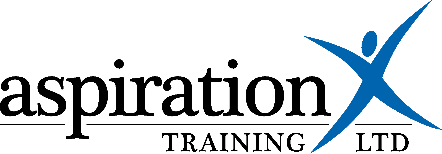 Overall purpose & scope of roleThe main purpose is to deliver an outstanding teaching and learning experience for learners against the knowledge based core element of the care frameworks. Ensuring as many learners achieve their core qualification as possible using a range of teaching and coaching methods embracing digital technology.  Key dutiesPeople:Work in partnership with Vocational & Skills Coaches to support effective knowledge delivery to learnersUpskill and continuously develop vocational coaches on imparting knowledge delivery to learners through 1:1, group or on line mediumsEnsure own CPD and professional competency is maintainedStrive to maintain positive working relationships across the teamMaintain a flexible approach to support your team and the wider businessIf you speak welsh and your learner speaks welsh, ask them if they wish to speak welsh with you during their training sessions.Quality & Compliance:Support learners to achieve their core qualification in accordance with agreed targets and timescales.  Deliver high quality teaching, coaching, assessing through blended learning to verify skills, knowledge and competence of learnersBe accountable for the accurate tracking and reporting of learner progress against plan using digital portfolio Prepare and put forward learners for core qualification examinations only when ready by monitoring revision and mock exam pass ratesTrack, monitor and record session delivery satisfaction ratesManage and maintain quality and compliance measures against targetsAccess management reporting systems to keep up to date with relevant compliance measures.  Where required, invigilate learner tests to the frequency needed both internally and externally to ensure awarding body compliance Keep up to date with and adhere to company, policies and procedures at all timesDemonstrate a commitment to safeguarding. Playing your part to protect colleagues and learners against all types of bullying, radicalisation or abuseTake responsibility for the protection of data in line with policies and proceduresStakeholders:Provide high levels of customer service to learners and employers at all timesEncourage and motivate learners to achieve targetsProvide relevant information, advice and guidance in order to support learner progressionSupport internal stakeholders with accurate forecasting of learner activity and providing information and documents as required  Actively participate with external stakeholders during audits and quality inspections  Promote a positive and professional image of the company and all of the services it delivers through excellent customer serviceTo demonstrate and uphold the company values, creating a great place to work for allGrowth:Activity promote additional services to employers and learnersWork to maintain a full caseload, managing learners to complete their learning on time  Contribute positively to growth of the business by controlling costsJob TitleKnowledge CoachReporting toSector ManagerKnowledge, skills and behaviours required for the role:Knowledge, skills and behaviours required for the role:CriteriaIndicatorsKnowledge & Desirable ExperienceRecent experience of working within the relevant delivery sector (essential)Working knowledge of the education and training sectorExperience in teaching vocational trainingExperience in developing lesson plans, content and curriculum to deliver trainingDesirable QualificationsVocational qualifications at the same level or higher of those being delivered (essential)Full driving licenceRelevant teaching qualificationLevel 4 Information, Advice and GuidanceLevel 2 English and mathsSkillsOrganisational skills and a sound attention to detail Competent in the use and purpose of technology with strong IT skills in Microsoft office, learner management systems and Virtual learning environmentsExcellent written, verbal and communicationExcellent numeracyAbility to manage targets and deadlines Positive influencing Ability to lead training and development sessionBehavioursPositive and engaging Inclusive and supportive Innovative and solution orientated Committed to high levels of customer service Self-motivated and goal orientated Enthusiastic and flexible team player with high expectations of self and others Seeks ways of continuous improvement Diligent approach to compliance